Gesuch um Benützung von Räumlichkeiten der Schulanlagen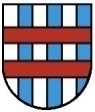 Gesuchsteller:	     Verantwortliche Person:	     (Name, Vorname, Adresse,Tel., E-Mail)Rechnungsadresse	     Schulhaus / Anlage:	     Räumlichkeiten:	* Zeitbedarf (Übernahme bis Abgabe der Lokalitäten)Bemerkungen:	     Datum:			Unterschrift Gesuchsteller:     .			...............................................................Das Gesuch ist spätestens 4 Wochen vor der gewünschten Benützung bei der Gemeindeverwaltung Signau einzureichen. Die Gebühren und die Bestimmungen für die Benützung der Anlagen richten sich nach dem Benützungstarif (siehe Rückseite).Auszug aus der Verordnung über die Benützung von Gemeindeliegenschaften Die Schulanlagen werden für ausserschulische Zwecke zur Verfügung gestellt, sofern diese nicht durch Schule belegt sind. Die ausserschulische Benützung bedarf einer Bewilligung. Es besteht kein Rechtsanspruch auf eine Bewilligung (Art. 3). Erfolgt eine Absage nicht bis 10 Tage vor dem Anlass, ist die Benützungsgebühr geschuldet (Art. 7). Teilgruppen derselben Organisation (Verein, Club) werden einzeln berechnet (Anhang I). Bei auswärtigen Benutzern erhöht sich der Tarif um 100% auf dem Gesamtbetrag (Anhang I). Der zusätzliche Aufwand des Hausmeisters (z.B. Bodenabdeckung und Reinigung) wird dem Benutzer mit Fr. 60.00 pro Stunde in Rechnung gestellt (Anhang I). Allgemeine Bestimmungen (Anhang II)GesuchslaufwegGesuchssteller  Gemeindeverwaltung  Hauswart und Schulleitung  Gemeindeverwaltung  GesuchstellerAnlassbeschreibung:      Anlassbeschreibung:      Anlassbeschreibung:      Anlassbeschreibung:      EinzelanlassMehrmaliger Anlass (      Mal)Jahresmiete (Kalenderjahr)	gewinnbringend       nicht gewinnbringendGewinnbringender	gewinnbringend       nicht gewinnbringendGewinnbringenderBauliche Massnahmen    Nein    Ja, nämlich            .……………………………….…………………..………….…Bauliche Massnahmen    Nein    Ja, nämlich            .……………………………….…………………..………….…Bauliche Massnahmen    Nein    Ja, nämlich            .……………………………….…………………..………….…Bauliche Massnahmen    Nein    Ja, nämlich            .……………………………….…………………..………….…11 Turnhalle (inkl. Garderobe, Duschen und WC)16 Singsaal (bestuhlt mit Bühne ohne Beamer)12 Sportplatz (inkl. Garderobe, Duschen und WC)17 Singsaal (bestuhlt mit Bühne und Beamer)13 Garderobe, Duschen und WC18 NMM Raum (inkl. WC)14 Schulküche19 WC-Anlage15 Singsaal (nicht bestuhlt ohne Bühne und Beamer)20 Schulzimmer (inkl. WC):      21 EDV-Raum (ohne Geräte)Wochentag / Datum (von / bis)* Zeitbedarf von / bis:Ort und Datum:Unterschrift Gemeinde Signau:GesuchKosten ohne Reinigung      abgelehnt      bewilligtFr.Benützungstarif ab 01.03.2015Benützungstarif ab 01.03.2015MieteMieteMieteJahresmieteMieteMiete1 Tag2 - 5 TageZusatztag1 x pro Woche1 TagZusatztagNr.Raumà 2 Std.à 2 Std.à 2 Std.à 2 Std.> 2 Std.> 2 Std.11Turnhalle (inkl. Garderobe, Duschen und WC)100.00150.0050.00300.00150.0075.0012Sportplatz (inkl. Garderobe, Duschen, und WC)50.0075.0025.00150.0075.0040.0013Garderobe, Duschen und WC50.0075.0025.00150.0075.0040.0014Schulküche80.00120.0040.00240.00120.0060.0015Singsaal (nicht bestuhlt ohne Bühne und Beamer)50.0075.0025.00150.0075.0040.0016Singsaal (bestuhlt mit Bühne ohne Beamer)80.00120.0040.00240.00120.0060.0017Singsaal (bestuhlt mit Bühne und Beamer)120.00180.0060.00360.00180.0090.0018NMM-Raum60.0090.0030.00180.0090.0045.0019WC-Anlage30.0045.0015.0090.0050.0025.0020Schulzimmer (inkl. WC)30.0045.0015.0090.0050.0025.0021EDV-Raum (ohne Geräte)35.0050.0020.00110.0070.0030.00Zuschläge: Anlässe mit/ohne Eintritt und oder Konsumation (wie Lotto, Konzert, Theater, Disco, etc.)Zuschläge: Anlässe mit/ohne Eintritt und oder Konsumation (wie Lotto, Konzert, Theater, Disco, etc.)Zuschläge: Anlässe mit/ohne Eintritt und oder Konsumation (wie Lotto, Konzert, Theater, Disco, etc.)Zuschläge: Anlässe mit/ohne Eintritt und oder Konsumation (wie Lotto, Konzert, Theater, Disco, etc.)Zuschläge: Anlässe mit/ohne Eintritt und oder Konsumation (wie Lotto, Konzert, Theater, Disco, etc.)Zuschläge: Anlässe mit/ohne Eintritt und oder Konsumation (wie Lotto, Konzert, Theater, Disco, etc.)150.0075.00Besonderes: Wird der gemietete Raum über 2 Std. pro Tag benutzt, wird eine Tagesmiete verrechnet.Besonderes: Wird der gemietete Raum über 2 Std. pro Tag benutzt, wird eine Tagesmiete verrechnet.Besonderes: Wird der gemietete Raum über 2 Std. pro Tag benutzt, wird eine Tagesmiete verrechnet.Besonderes: Wird der gemietete Raum über 2 Std. pro Tag benutzt, wird eine Tagesmiete verrechnet.Besonderes: Wird der gemietete Raum über 2 Std. pro Tag benutzt, wird eine Tagesmiete verrechnet.Besonderes: Wird der gemietete Raum über 2 Std. pro Tag benutzt, wird eine Tagesmiete verrechnet.Besonderes: Wird der gemietete Raum über 2 Std. pro Tag benutzt, wird eine Tagesmiete verrechnet.Besonderes: Wird der gemietete Raum über 2 Std. pro Tag benutzt, wird eine Tagesmiete verrechnet.